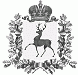 АДМИНИСТРАЦИЯ ШАРАНГСКОГО МУНИЦИПАЛЬНОГО РАЙОНАНИЖЕГОРОДСКОЙ ОБЛАСТИПОСТАНОВЛЕНИЕот 15.11.2018	N 588Об утверждении реестра муниципальных программ на 2019 годВ соответствии с постановлением администрации Шарангского муниципального района от 12.11.2013 года № 303 «Об утверждении порядка разработки, реализации и оценки эффективности муниципальных программ в Шарангском муниципальном районе» администрация Шарангского муниципального района п о с т а н о в л я е т: 1. Утвердить прилагаемый реестр муниципальных программ на 2019 год.2. Контроль за исполнением настоящего постановления возложить на заместителя главы администрации, заведующую отделом экономики и имущественных отношений Медведеву А.В.Глава администрации	О.Л. ЗыковПриложениек постановлению администрацииШарангского муниципального районаот 15.11.2018 г. № 588РЕЕСТР МУНИЦИПАЛЬНЫХ ПРОГРАММ Шарангского муниципального района на 2019 год N п/пНаименованиемуниципальнойпрограммыСрокиреали-зацииНормативныйактутвержденияпрограммыГодыреализа-цииОбъем финансирования, предусмотренный в утвержденноймуниципальной программе,тыс. руб.Объем финансирования, предусмотренный в утвержденноймуниципальной программе,тыс. руб.Объем финансирования, предусмотренный в утвержденноймуниципальной программе,тыс. руб.Объем финансирования, предусмотренный в утвержденноймуниципальной программе,тыс. руб.Объем финансирования, предусмотренный в утвержденноймуниципальной программе,тыс. руб. N п/пНаименованиемуниципальнойпрограммыСрокиреали-зацииНормативныйактутвержденияпрограммыГодыреализа-цииФедеральныйбюджетОбластнойбюджетРайонныйбюджетПрочиеисточникиВсего1Муниципальная программа «Развитие агропромышленного комплекса Шарангского муниципального района Нижегородской области»2015-2020 годыПостановление администрации №775 от 05.12.2014 г. (№88 от 24.02.2016)20191460817462,168092396256841,161Муниципальная программа «Развитие агропромышленного комплекса Шарангского муниципального района Нижегородской области»2015-2020 годыПостановление администрации №775 от 05.12.2014 г. (№88 от 24.02.2016)20201522819327,318093756272926,311Муниципальная программа «Развитие агропромышленного комплекса Шарангского муниципального района Нижегородской области»2015-2020 годыПостановление администрации №775 от 05.12.2014 г. (№88 от 24.02.2016)Всего2983636789,47161861524129767,472Муниципальная программа «Обеспечение граждан Шарангского района доступным и комфортным жильем на период 2018-2020 годов»2018-2020 годыПостановление администрации  №420 от 22.08.2017 г.2019138,011284,522542,207-964,742Муниципальная программа «Обеспечение граждан Шарангского района доступным и комфортным жильем на период 2018-2020 годов»2018-2020 годыПостановление администрации  №420 от 22.08.2017 г.2020236,591357,381714,268-1308,242Муниципальная программа «Обеспечение граждан Шарангского района доступным и комфортным жильем на период 2018-2020 годов»2018-2020 годыПостановление администрации  №420 от 22.08.2017 г.Всего374,602641,9031256,475-2272,983Муниципальная программа «Организация общественных оплачиваемых работ и временного трудоустройства на территории Шарангского муниципального района на 2017 – 2019 годы»2017-2019Постановление администрации №554 от 10.10.2016 г.2019-33,530070403,53Муниципальная программа «Организация общественных оплачиваемых работ и временного трудоустройства на территории Шарангского муниципального района на 2017 – 2019 годы»2017-2019Постановление администрации №554 от 10.10.2016 г.Всего-33,530070403,54Муниципальная программа «Пожарная безопасность объектов и населенных пунктов Шарангского муниципального района на 2018-2020 годы»2018-2020 годыПостановление администрации №414 от 21.08.2017 г.2019--5690,2-5690,24Муниципальная программа «Пожарная безопасность объектов и населенных пунктов Шарангского муниципального района на 2018-2020 годы»2018-2020 годыПостановление администрации №414 от 21.08.2017 г.2020--5690,2-5690,24Муниципальная программа «Пожарная безопасность объектов и населенных пунктов Шарангского муниципального района на 2018-2020 годы»2018-2020 годыПостановление администрации №414 от 21.08.2017 г.Всего--11380,4-11380,45Муниципальная программа «Противодействие терроризму и профилактика экстремизма в Шарангском муниципальном районе на 2018-2020 годы»2018-2020 годыПостановление администрации №415 от 21.08.2017 г.2019--338,4-338,45Муниципальная программа «Противодействие терроризму и профилактика экстремизма в Шарангском муниципальном районе на 2018-2020 годы»2018-2020 годыПостановление администрации №415 от 21.08.2017 г.2020--350,7-350,75Муниципальная программа «Противодействие терроризму и профилактика экстремизма в Шарангском муниципальном районе на 2018-2020 годы»2018-2020 годыПостановление администрации №415 от 21.08.2017 г.Всего--689,1-689,16Муниципальная программа «Построение и развитие аппаратно-программного комплекса «Безопасный город» в Шарангском муниципальном районе на 2019-2021 годы»2019-2021 годыПостановление администрации №519 от 15.10.20182019--1978,18-1978,186Муниципальная программа «Построение и развитие аппаратно-программного комплекса «Безопасный город» в Шарангском муниципальном районе на 2019-2021 годы»2019-2021 годыПостановление администрации №519 от 15.10.20182020--1967,38-1967,386Муниципальная программа «Построение и развитие аппаратно-программного комплекса «Безопасный город» в Шарангском муниципальном районе на 2019-2021 годы»2019-2021 годыПостановление администрации №519 от 15.10.20182021--72-726Муниципальная программа «Построение и развитие аппаратно-программного комплекса «Безопасный город» в Шарангском муниципальном районе на 2019-2021 годы»2019-2021 годыПостановление администрации №519 от 15.10.2018Всего--4017,56-4017,567Муниципальная программа «Развитие образования Шарангского муниципального района»2016-2020 годыПостановление администрации №625 от 01.10.2015 г. ( №38 от 29.01.2016)2019-144304,967806,8-212111,77Муниципальная программа «Развитие образования Шарангского муниципального района»2016-2020 годыПостановление администрации №625 от 01.10.2015 г. ( №38 от 29.01.2016)2020-144304,967806,8-212111,77Муниципальная программа «Развитие образования Шарангского муниципального района»2016-2020 годыПостановление администрации №625 от 01.10.2015 г. ( №38 от 29.01.2016)Всего-288609,8135613,6-424223,48Муниципальная программа «Доступная среда на 2015-2020 годы»2015-2020 годыПостановление администрации №641 от 12.10.2015 г.2019-----8Муниципальная программа «Доступная среда на 2015-2020 годы»2015-2020 годыПостановление администрации №641 от 12.10.2015 г.2020-----8Муниципальная программа «Доступная среда на 2015-2020 годы»2015-2020 годыПостановление администрации №641 от 12.10.2015 г.Всего-----9Муниципальная программа «Развитие физической культуры и спорта Шарангского муниципального района2015-2019Постановление администрации №241 от 28.04.2015 г2019--55055,7-55055,79Муниципальная программа «Развитие физической культуры и спорта Шарангского муниципального района2015-2019Постановление администрации №241 от 28.04.2015 гВсего--55055,7-55055,710Муниципальная программа "Управление муниципальными финансами Шарангского муниципального района"2019-2023 годыПостановление администрации №444 от 21.09.2018 г. 20191944,823503,539487-64935,310Муниципальная программа "Управление муниципальными финансами Шарангского муниципального района"2019-2023 годыПостановление администрации №444 от 21.09.2018 г. 20201974,325338,737203,6-64516,610Муниципальная программа "Управление муниципальными финансами Шарангского муниципального района"2019-2023 годыПостановление администрации №444 от 21.09.2018 г. 2021864,425932,838651,8-6544910Муниципальная программа "Управление муниципальными финансами Шарангского муниципального района"2019-2023 годыПостановление администрации №444 от 21.09.2018 г. 202289926970,140157,9-6802710Муниципальная программа "Управление муниципальными финансами Шарангского муниципального района"2019-2023 годыПостановление администрации №444 от 21.09.2018 г. 202393528048,941724,3-70708,210Муниципальная программа "Управление муниципальными финансами Шарангского муниципального района"2019-2023 годыПостановление администрации №444 от 21.09.2018 г. Всего6617,5129794197224,6-333636,111Муниципальная программа "Развитие пассажирского транспорта на территории  Шарангского муниципального района Нижегородской области на 2017-2019 годы"2017-2019Постановление администрации №607 от 02.11.2016 г.2019--2870-287011Муниципальная программа "Развитие пассажирского транспорта на территории  Шарангского муниципального района Нижегородской области на 2017-2019 годы"2017-2019Постановление администрации №607 от 02.11.2016 г.Всего--2870-287012Муниципальная программа "Экология Шарангского муниципального района на 2018-2020 годы"2018-2020 годыПостановление администрации №417 от 21.08.2017 г.2019--934-93412Муниципальная программа "Экология Шарангского муниципального района на 2018-2020 годы"2018-2020 годыПостановление администрации №417 от 21.08.2017 г.2020--966-96612Муниципальная программа "Экология Шарангского муниципального района на 2018-2020 годы"2018-2020 годыПостановление администрации №417 от 21.08.2017 г.Всего--1900-190013Муниципальная программа "Профилактика преступлений и иных правонарушений в Шарангском муниципальном районе на 2018-2020 годы"2018-2020 годыПостановление администрации №418 от 21.08.2017 г.2019--18-1813Муниципальная программа "Профилактика преступлений и иных правонарушений в Шарангском муниципальном районе на 2018-2020 годы"2018-2020 годыПостановление администрации №418 от 21.08.2017 г.2020--18-1813Муниципальная программа "Профилактика преступлений и иных правонарушений в Шарангском муниципальном районе на 2018-2020 годы"2018-2020 годыПостановление администрации №418 от 21.08.2017 г.Всего--36 -28414Муниципальная программа «Развитие транспортной системы в Шарангском муниципальном районе Нижегородской области на 2018-2020 годы»2018-2020 годыПостановление администрации №416 от 21.08.2017 г.2019--8216-821614Муниципальная программа «Развитие транспортной системы в Шарангском муниципальном районе Нижегородской области на 2018-2020 годы»2018-2020 годыПостановление администрации №416 от 21.08.2017 г.2020--8544-854414Муниципальная программа «Развитие транспортной системы в Шарангском муниципальном районе Нижегородской области на 2018-2020 годы»2018-2020 годыПостановление администрации №416 от 21.08.2017 г.Всего--16760-1676015Муниципальная программа "Противодействие коррупции в Шарангском муниципальном районе на 2018-2020 годы"2018-2020 годыПостановление администрации №421 от 22.08.2017 г.2019--12-1215Муниципальная программа "Противодействие коррупции в Шарангском муниципальном районе на 2018-2020 годы"2018-2020 годыПостановление администрации №421 от 22.08.2017 г.2020--15-1515Муниципальная программа "Противодействие коррупции в Шарангском муниципальном районе на 2018-2020 годы"2018-2020 годыПостановление администрации №421 от 22.08.2017 г.Всего--27-2716Муниципальная программа "Социальная поддержка граждан в Шарангском муниципальном районе Нижегородской области на 2018-2020 годы"2018-2020Постановление администрации №371 от 10.07.2017 г.2019--225-22516Муниципальная программа "Социальная поддержка граждан в Шарангском муниципальном районе Нижегородской области на 2018-2020 годы"2018-2020Постановление администрации №371 от 10.07.2017 г.2020--235-23516Муниципальная программа "Социальная поддержка граждан в Шарангском муниципальном районе Нижегородской области на 2018-2020 годы"2018-2020Постановление администрации №371 от 10.07.2017 г.Всего--460-46017Муниципальная программа «Развитие культуры Шарангского муниципального района на 2018-2020 годы»2018-2020 годыПостановление администрации №497 от 02.10.2017 г.2019--80091,3-80091,317Муниципальная программа «Развитие культуры Шарангского муниципального района на 2018-2020 годы»2018-2020 годыПостановление администрации №497 от 02.10.2017 г.2020--80796,4-80796,417Муниципальная программа «Развитие культуры Шарангского муниципального района на 2018-2020 годы»2018-2020 годыПостановление администрации №497 от 02.10.2017 г.Всего --160887,7-160887,718Муниципальная программа Развитие предпринимательства и туризма в Шарангском муниципальном районе Нижегородской области на 2018-020 годы »2018-2020 годыПостановление администрации № 707 от 15.12.2017 г.2019--300-30018Муниципальная программа Развитие предпринимательства и туризма в Шарангском муниципальном районе Нижегородской области на 2018-020 годы »2018-2020 годыПостановление администрации № 707 от 15.12.2017 г.2020--300-30018Муниципальная программа Развитие предпринимательства и туризма в Шарангском муниципальном районе Нижегородской области на 2018-020 годы »2018-2020 годыПостановление администрации № 707 от 15.12.2017 г.Всего--600-60019Муниципальная программа «Развитие производительных сил Шарангского муниципального района на 2013 – 2020 годы»2013-2020 годыПостановление администрации №130 от 15.11.2012 г. (№372 от 28.06.2016 г.)2018-----19Муниципальная программа «Развитие производительных сил Шарангского муниципального района на 2013 – 2020 годы»2013-2020 годыПостановление администрации №130 от 15.11.2012 г. (№372 от 28.06.2016 г.)2019-----19Муниципальная программа «Развитие производительных сил Шарангского муниципального района на 2013 – 2020 годы»2013-2020 годыПостановление администрации №130 от 15.11.2012 г. (№372 от 28.06.2016 г.)2020-----19Муниципальная программа «Развитие производительных сил Шарангского муниципального района на 2013 – 2020 годы»2013-2020 годыПостановление администрации №130 от 15.11.2012 г. (№372 от 28.06.2016 г.)Всего-----        20Муниципальная программа «Профилактика безнадзорности и правонарушений несовершеннолетних на территории Шарангского муниципального района на 2018-2020 годы»2018-2020 годыПостановление администрации №634  от   27.11.2017 г. 2019--30-30        20Муниципальная программа «Профилактика безнадзорности и правонарушений несовершеннолетних на территории Шарангского муниципального района на 2018-2020 годы»2018-2020 годыПостановление администрации №634  от   27.11.2017 г. 2020--35-35        20Муниципальная программа «Профилактика безнадзорности и правонарушений несовершеннолетних на территории Шарангского муниципального района на 2018-2020 годы»2018-2020 годыПостановление администрации №634  от   27.11.2017 г. Всего--65-6521Муниципальная программа «Формирование комфортной городской среды на территории рабочего поселка Шаранга Шарангского муниципального района Нижегородской области на 201-2022 годы»    2018-2022 годыПостановление администрации р.п.Шаранга  №7 от 01.02.201 г.2019-----21Муниципальная программа «Формирование комфортной городской среды на территории рабочего поселка Шаранга Шарангского муниципального района Нижегородской области на 201-2022 годы»    2018-2022 годыПостановление администрации р.п.Шаранга  №7 от 01.02.201 г.2020-----21Муниципальная программа «Формирование комфортной городской среды на территории рабочего поселка Шаранга Шарангского муниципального района Нижегородской области на 201-2022 годы»    2018-2022 годыПостановление администрации р.п.Шаранга  №7 от 01.02.201 г.2021-----21Муниципальная программа «Формирование комфортной городской среды на территории рабочего поселка Шаранга Шарангского муниципального района Нижегородской области на 201-2022 годы»    2018-2022 годыПостановление администрации р.п.Шаранга  №7 от 01.02.201 г.2022-----21Муниципальная программа «Формирование комфортной городской среды на территории рабочего поселка Шаранга Шарангского муниципального района Нижегородской области на 201-2022 годы»    2018-2022 годыПостановление администрации р.п.Шаранга  №7 от 01.02.201 г.Всего -----22Муниципальная программа «Формирование комфортной городской среды на территории Большерудкинского  сельсовета Шарангского муниципального района Нижегородской области на 2018-2020 годы»    2019-2020 годыПостановление администрации Большерудкинского сельсовета №10 от 03.03.2018 г.2019-----22Муниципальная программа «Формирование комфортной городской среды на территории Большерудкинского  сельсовета Шарангского муниципального района Нижегородской области на 2018-2020 годы»    2019-2020 годыПостановление администрации Большерудкинского сельсовета №10 от 03.03.2018 г.2020-----22Муниципальная программа «Формирование комфортной городской среды на территории Большерудкинского  сельсовета Шарангского муниципального района Нижегородской области на 2018-2020 годы»    2019-2020 годыПостановление администрации Большерудкинского сельсовета №10 от 03.03.2018 г.Всего -----ИТОГОИТОГОИТОГОИТОГО201916690,811185588,582264703,78724032491015,18ИТОГОИТОГОИТОГОИТОГО202017438,891189328,291205451,34837562449780,53ИТОГОИТОГОИТОГОИТОГО2021864,425932,838723,8-65521ИТОГОИТОГОИТОГОИТОГО202289926970,140157,9-68027ИТОГОИТОГОИТОГОИТОГО202393528048,941724,3-70708,2ИТОГОИТОГОИТОГОИТОГОВсего36828,102455868,673590761,135615941145051,91